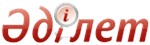 Об утверждении Комплексного плана по борьбе с туберкулезом в Республике Казахстан на 2014 - 2020 годыПостановление Правительства Республики Казахстан от 31 мая 2014 года № 597        Правительство Республики Казахстан ПОСТАНОВЛЯЕТ:
      1. Утвердить прилагаемый Комплексный план по борьбе с туберкулезом в Республике Казахстан на 2014 - 2020 годы (далее - План). 
       2. Центральным исполнительным органам, акимам областей, городов Астаны и Алматы: 
       1) обеспечить надлежащее и своевременное выполнение мероприятий, предусмотренных Планом; 
       2) ежегодно к 10 января представлять в Министерство здравоохранения Республики Казахстан информацию о ходе реализации мероприятий, предусмотренных Планом. 
       3. Министерству здравоохранения Республики Казахстан по итогам года, не позднее 25 января, представлять в Правительство Республики Казахстан информацию о ходе реализации Плана. 
       4. Настоящее постановление вводится в действие со дня его подписания.       Премьер-Министр
      Республики Казахстан                       К. Масимов  Утвержден           
постановлением Правительства
 Республики Казахстан    
 от 31 мая 2014 года № 597                          Комплексный План
                     по борьбе с туберкулезом
            в Республике Казахстан на 2014 - 2020 годыПримечание:
* ежегодные объемы финансирования будут определяться при финансировании государственного бюджета или уточнения на соответствующие финансовые годы, исходя из возможности доходной части государственного бюджета при предоставлении подтверждающих документов© 2012. РГП на ПХВ Республиканский центр правовой информации Министерства юстиции Республики Казахстан№
п/пМероприятияФорма
завершенияОтветственный
за реализациюСроки
исполненияПредполагаемые расходы
(тыс. тенге)Предполагаемые расходы
(тыс. тенге)Предполагаемые расходы
(тыс. тенге)Предполагаемые расходы
(тыс. тенге)Источники
финансирования№
п/пМероприятияФорма
завершенияОтветственный
за реализациюСроки
исполнения201420152016всего12345678910Реформирование противотуберкулезной службы с расширением амбулаторной и стационарозамещающей помощи больным ТБ М/ШЛУ ТБРеформирование противотуберкулезной службы с расширением амбулаторной и стационарозамещающей помощи больным ТБ М/ШЛУ ТБРеформирование противотуберкулезной службы с расширением амбулаторной и стационарозамещающей помощи больным ТБ М/ШЛУ ТБРеформирование противотуберкулезной службы с расширением амбулаторной и стационарозамещающей помощи больным ТБ М/ШЛУ ТБРеформирование противотуберкулезной службы с расширением амбулаторной и стационарозамещающей помощи больным ТБ М/ШЛУ ТБРеформирование противотуберкулезной службы с расширением амбулаторной и стационарозамещающей помощи больным ТБ М/ШЛУ ТБРеформирование противотуберкулезной службы с расширением амбулаторной и стационарозамещающей помощи больным ТБ М/ШЛУ ТБРеформирование противотуберкулезной службы с расширением амбулаторной и стационарозамещающей помощи больным ТБ М/ШЛУ ТБРеформирование противотуберкулезной службы с расширением амбулаторной и стационарозамещающей помощи больным ТБ М/ШЛУ ТБРеформирование противотуберкулезной службы с расширением амбулаторной и стационарозамещающей помощи больным ТБ М/ШЛУ ТБ1. Реформирование противотуберкулезной службы1. Реформирование противотуберкулезной службы1. Реформирование противотуберкулезной службы1. Реформирование противотуберкулезной службы1. Реформирование противотуберкулезной службы1. Реформирование противотуберкулезной службы1. Реформирование противотуберкулезной службы1. Реформирование противотуберкулезной службы1. Реформирование противотуберкулезной службы1. Реформирование противотуберкулезной службы1.Провести поэтапную оптимизацию и перепрофилирование коечного фонда ПТОПриказ МЗ, решение аки мо в областей, городов Астаны и АлматыМЗ, акиматы областей, городов Астаны и Алматы3, 4 квартал 2014 года1 605,60,00,01 605,6ГФСТМ1.Провести поэтапную оптимизацию и перепрофилирование коечного фонда ПТОПриказ МЗ, решение аки мо в областей, городов Астаны и АлматыМЗ, акиматы областей, городов Астаны и Алматы2014-2016
годы42 358,0100 480,858 367,3201 206,1МБ2.Провести поэтапное изменение организационно-правовой формы ПТО гражданского сектора с переводом на ПХВПостановление
акимаакиматы областей, городов Астаны и Алматы2014-2016
годы0,00,00,00,0не
требуется3.Разработать и внедрить механизмы дифференцированной оплаты труда специалистов ПТОПриказ МЗМЗ, акиматы областей, городов Астаны и Алматы4 квартал 2014 года1 500,00,00,01 500,0ГФСТМ3.Разработать и внедрить механизмы дифференцированной оплаты труда специалистов ПТОПриказ МЗМЗ, акиматы областей, городов Астаны и Алматы2014 год, 2016 год3 597,30,07 335,010 932,3МБ4.Совершенствовать модель оказания медицинской помощи больным туберкулезом на уровне ПМСП и ПТОПриказ МЗМЗ2014-2016
годы43 276,643 035,543 035,5129 347,6ГФСТМ5.Разработать механизм по совершенствованию системы оценки эффективности работы специалистов ПМСП по профилактике туберкулезаИнформация по совершенст-
вованию индикаторовМЗ2014-2015
годы14 043,06 795,00,020 838,0ГФСТМ2. Реформирование финансирования противотуберкулезной службы2. Реформирование финансирования противотуберкулезной службы2. Реформирование финансирования противотуберкулезной службы2. Реформирование финансирования противотуберкулезной службы2. Реформирование финансирования противотуберкулезной службы2. Реформирование финансирования противотуберкулезной службы2. Реформирование финансирования противотуберкулезной службы2. Реформирование финансирования противотуберкулезной службы2. Реформирование финансирования противотуберкулезной службы2. Реформирование финансирования противотуберкулезной службы6.Разработать усовершенствованный механизм финансирования ПТО в целях расширения амбулаторного лечения больных туберкулезом, в том числе с лекарственно-устойчивыми формамиПриказ МЗМЗ, МЭБП, акиматы областей, городов Астаны и Алматы4 квартал 2014 года35 901,80,00,035 901,8ГФСТМ7.Внедрить поэтапно усовершенствованную модель финансирования стационарного этапа диагностики и лечения ТБ и М/ШЛУ ТБ, ориентированного на пролеченный случайПриказ МЗМЗ, МЭБП, акиматы областей, городов Астаны и Алматы2014-2016
годы7 550,044 297,47 550,059 397,4ГФСТМ8.Разработать механизм перераспределения высвобождающихся финансовых средств за счет оптимизации коечного фонда ПТО на новые технологии лечения и профилактики туберкулеза, психо-социальную поддержку больных на амбулаторном этапе лечения и финансовое стимулирование фтизиатровПриказ МЗМЗ4 квартал 2014 года0,00,00,00,0Не
требуется9.Разработать и утвердить медико-экономические тарифы и клинико- затратные группы диагностики и лечения туберкулеза и М/ШЛУ ТБПриказ МЗМЗ4 квартал 2015 годаНе
требуется10.Обеспечить недопущение секвестрирования финансовых средств, предусмотренных на противотуберкулезные мероприятияИнформация в МЗакиматы областей, городов Астаны и Алматы2014-2020 годыНе
требуется2. Улучшение доступности современных эффективных технологий диагностики и лечения ТБ и М/ШЛУ ТБ, усиление профилактических мероприятий, в том числе в пенитенциарном секторе и среди мигрантов2. Улучшение доступности современных эффективных технологий диагностики и лечения ТБ и М/ШЛУ ТБ, усиление профилактических мероприятий, в том числе в пенитенциарном секторе и среди мигрантов2. Улучшение доступности современных эффективных технологий диагностики и лечения ТБ и М/ШЛУ ТБ, усиление профилактических мероприятий, в том числе в пенитенциарном секторе и среди мигрантов2. Улучшение доступности современных эффективных технологий диагностики и лечения ТБ и М/ШЛУ ТБ, усиление профилактических мероприятий, в том числе в пенитенциарном секторе и среди мигрантов2. Улучшение доступности современных эффективных технологий диагностики и лечения ТБ и М/ШЛУ ТБ, усиление профилактических мероприятий, в том числе в пенитенциарном секторе и среди мигрантов2. Улучшение доступности современных эффективных технологий диагностики и лечения ТБ и М/ШЛУ ТБ, усиление профилактических мероприятий, в том числе в пенитенциарном секторе и среди мигрантов2. Улучшение доступности современных эффективных технологий диагностики и лечения ТБ и М/ШЛУ ТБ, усиление профилактических мероприятий, в том числе в пенитенциарном секторе и среди мигрантов2. Улучшение доступности современных эффективных технологий диагностики и лечения ТБ и М/ШЛУ ТБ, усиление профилактических мероприятий, в том числе в пенитенциарном секторе и среди мигрантов2. Улучшение доступности современных эффективных технологий диагностики и лечения ТБ и М/ШЛУ ТБ, усиление профилактических мероприятий, в том числе в пенитенциарном секторе и среди мигрантов2. Улучшение доступности современных эффективных технологий диагностики и лечения ТБ и М/ШЛУ ТБ, усиление профилактических мероприятий, в том числе в пенитенциарном секторе и среди мигрантов1. Обеспечение доступа к современным технологиям диагностики ТБ и М/ШЛУ ТБ1. Обеспечение доступа к современным технологиям диагностики ТБ и М/ШЛУ ТБ1. Обеспечение доступа к современным технологиям диагностики ТБ и М/ШЛУ ТБ1. Обеспечение доступа к современным технологиям диагностики ТБ и М/ШЛУ ТБ1. Обеспечение доступа к современным технологиям диагностики ТБ и М/ШЛУ ТБ1. Обеспечение доступа к современным технологиям диагностики ТБ и М/ШЛУ ТБ1. Обеспечение доступа к современным технологиям диагностики ТБ и М/ШЛУ ТБ1. Обеспечение доступа к современным технологиям диагностики ТБ и М/ШЛУ ТБ1. Обеспечение доступа к современным технологиям диагностики ТБ и М/ШЛУ ТБ1. Обеспечение доступа к современным технологиям диагностики ТБ и М/ШЛУ ТБ11.Совершенствовать методы диагностики ТБ и М/ШЛУ ТБПриказ МЗМЗ4 квартал 2014 года6 810,10,00,06 810,1ГФСТМ12.Внедрить новые методы ранней диагностики ТБ у детей и подростковПриказ МЗМЗ, акиматы областей, городов Астаны и Алматы2014-2016 годы9 389,08 310,526 748,144 447,6МБ12.Внедрить новые методы ранней диагностики ТБ у детей и подростковПриказ МЗМЗ, акиматы областей, городов Астаны и Алматы1 квартал 2016 года0,00,017 460,017 460,0ГФСТМ13.Провести оценку материально-технического состояния бактериологических лабораторий ПТО гражданского и пенитенциарного секторов и определить потребность в современном оборудовании и реагентах для ускоренной диагностики ТБ и МЛУ ТБИнформация в Правительство РКМЗ, МВД4 квартал 2014 года7 876,20,00,07 876,2ГФСТМ14.Приобрести оборудование для экспрес-исследований на ТБ и М/ШЛУ ТБ (XpertMTB/RIF) в лабораториях ПТО, ПМСП и УИСПланМЗ, МВД акиматы областей, городов Астаны и Алматы3-4 квартала 2014 года24 886,90,00,024 886,9ГФСТМ15.Приобрести реагенты для молекулярно-генетических исследований на ТБ и М/ШЛУ ТБ в лабораториях ПТО, ПМСП и УИС (HAIN и XpertMTB/RIF), включая сервисное обслуживаниеПланМЗ, МВД, акиматы областей, городов Астаны и Алматы2014-2016 годы73 582,344 590,339 207,2157 379,8ГФСТМ16.Разработать и внедрить систему ВОК на используемые методы лабораторной диагностики ТБ и М/ШЛУ ТБ в гражданском и пенитенциарном секторах здравоохраненияПриказ МЗ Приказ МВДМЗ, МВД4 квартал 2014 года10 896,20,00,010 896,2ГФСТМ17.Обеспечить бактериологические лаборатории ПТО современным бактериологическим оборудованием (БАКТЕК и др.)-ПланМЗ, МВД, акиматы областей, городов Астаны и Алматы2014-2016 годы28 141,3189 567,310 951,3228 659,9МБ18.Обеспечить реагентами и расходными материалами для микроскопических и бактериологических исследований, тестов лекарственной чувствительности на твердых и жидких средах в гражданском и пенитенциарном секторах здравоохранения (Л-Йенсена и БАКТЕК), включая сервисное обслуживаниеПланМЗ, МВД акиматы областей, городов Астаны и Алматы2014-2016
годы96 791,086 145,575 500,0258 436,5ГФСТМ19.Обучить специалистов лабораторий гражданского и пенитенциарного секторов здравоохранения методам новых технологий диагностики ТБ и МЛУ ТБИнформация в Правительство РКМЗ, МВД акиматы областей, городов Астаны и Алматы2014-2015
годы13 590,09 060,00,022 650,0ГФСТМ2. Обеспечение эффективного лечения с оказанием психо-социальной поддержки больным ТБ и М/ШЛУ ТБ2. Обеспечение эффективного лечения с оказанием психо-социальной поддержки больным ТБ и М/ШЛУ ТБ2. Обеспечение эффективного лечения с оказанием психо-социальной поддержки больным ТБ и М/ШЛУ ТБ2. Обеспечение эффективного лечения с оказанием психо-социальной поддержки больным ТБ и М/ШЛУ ТБ2. Обеспечение эффективного лечения с оказанием психо-социальной поддержки больным ТБ и М/ШЛУ ТБ2. Обеспечение эффективного лечения с оказанием психо-социальной поддержки больным ТБ и М/ШЛУ ТБ2. Обеспечение эффективного лечения с оказанием психо-социальной поддержки больным ТБ и М/ШЛУ ТБ2. Обеспечение эффективного лечения с оказанием психо-социальной поддержки больным ТБ и М/ШЛУ ТБ2. Обеспечение эффективного лечения с оказанием психо-социальной поддержки больным ТБ и М/ШЛУ ТБ2. Обеспечение эффективного лечения с оказанием психо-социальной поддержки больным ТБ и М/ШЛУ ТБ20.Выработать предложения по расширению существующего списка закупаемых ПТП с регистрацией и последующим закупом (линезолид, бедаквилин и других ПТП)Решение республиканской лекарственной формулярной комиссииМЗ2015-2016
годыНе
требуется21.Поэтапно внедрить индивидуальные схемы лечения больных М/ШЛУ ТБ, основанных на данных теста на лекарственную чувствительностьПриказ МЗМЗ,
акиматы областей,
городов
Астаны и
Алматы4 квартал 2014 года2 718,00,00,02 718,0ГФСТМ21.Поэтапно внедрить индивидуальные схемы лечения больных М/ШЛУ ТБ, основанных на данных теста на лекарственную чувствительностьПриказ МЗМЗ,
акиматы областей,
городов
Астаны и
Алматы2015-2016
годыВ
рамках
РБ22.Ведрить поэтапно модель амбулаторного лечения больных ТБ и М/ШЛУ ТБ с оказанием психосоциальной поддержки по всей странеПриказ МЗМЗ, акиматы областей, городов Астаны и Алматы2014-2016
годы4 462,1154 179,0426 314,1584 955,2МБ22.Ведрить поэтапно модель амбулаторного лечения больных ТБ и М/ШЛУ ТБ с оказанием психосоциальной поддержки по всей странеПриказ МЗМЗ, акиматы областей, городов Астаны и Алматы2014-2016 годы225 811,2476 425,4418 929,31 121 165,9ГФСТМ23.Разработать и внедрить новые методы хирургического лечения легочного и внелегочного туберкулезаПриказ МЗМЗ, акиматы областей, городов Астаны и Алматы2015
годНе
требуется24.Провести обучение хирургов легочных и внелегочных профилей, а также анестезиологов и бронхологов основам фтизиатрии, в том числе диагностике и химиотерапии ТБ и М/ШЛУ ТБИнформация в Правительство РКМЗ, акиматы областей, городов Астаны и Алматы4 квартал 2014 года4 530,00,00,04 530,0ГФСТМ25.Разработать межведомственный план по оказанию медицинской помощи, в том числе хирургической, больным ТБ и М/ШЛУ ТБ в УИССовместный приказ МВД, МЗМВД, МЗ4 квартал 2014 годаНе
требуется26.Обеспечить больных ТБ и М/ШЛУ ТБ на амбулаторном уровне методами диагностики побочных реакций ПТП, симптоматическими и патогенетическими средствамиИнформация в ПравительствоМЗ, акиматы областей, городов Астаны и Алматы4 квартал 2014 года2 718,00,00,02 718,0ГФСТМ26.Обеспечить больных ТБ и М/ШЛУ ТБ на амбулаторном уровне методами диагностики побочных реакций ПТП, симптоматическими и патогенетическими средствамиИнформация в ПравительствоМЗ, акиматы областей, городов Астаны и Алматы2015-2016 годыРБ, МБ27.Разработать методы оказания паллиативной помощи больным ТБ в гражданском и пенитенциарном секторах здравоохраненияСовместный ПриказМЗ, МВД4 квартал 2014 года2 563,90,00,02 563,9ГФСТМ28.Разработать методы по управлению ПТППриказ МЗМЗ4 квартал 2014 года4 832,00,00,04 832,0ГФСТМ29.Обучить специалистов, ответственных за лекарственное обеспечение гражданского и пенитенциарного секторов здравоохранения управлению ПТПИнформация в Правительство РКМЗ, МВД, ГФСТМ, акиматы областей, городов Астаны и Алматы2014-2016 годы10 058,17 767,62 500,020 325,7МБ29.Обучить специалистов, ответственных за лекарственное обеспечение гражданского и пенитенциарного секторов здравоохранения управлению ПТПИнформация в Правительство РКМЗ, МВД, ГФСТМ, акиматы областей, городов Астаны и Алматы2014-2015 годы11 325,011 325,00,022 650,0ГФСТМ30.Обеспечить больных М/ШЛУ ТБ ПТП второго и третьего ряда гарантированного качества (не менее 85 %), включая УИСИнформация в Правительство РКМЗ, МВД, акиматы областей, городов Астаны и Алматы2014-2016
годы1 396 750,01 396 750,0302 000,03 095 500,0ГФСТМ30.Обеспечить больных М/ШЛУ ТБ ПТП второго и третьего ряда гарантированного качества (не менее 85 %), включая УИСИнформация в Правительство РКМЗ, МВД, акиматы областей, городов Астаны и Алматы2014-2016
годы4 585 606,06 417 532,06 796 161,017 799 299,0РБ31.Проработать вопрос регистрации детских дозировок ПТПИнформация в ПравительствоМЗ2015 годНе
требуется32.Обучить терапевтов, педиатров, фтизиатров и фтизиопедиатров управлению и мониторингу ТБ и М/ШЛУ ТБИнформация в ПравительствоМЗ, МВД акиматы областей, городов Астаны и Алматы2014-2016 годы997,01 994,01 994,04 985,0РБ32.Обучить терапевтов, педиатров, фтизиатров и фтизиопедиатров управлению и мониторингу ТБ и М/ШЛУ ТБИнформация в ПравительствоМЗ, МВД акиматы областей, городов Астаны и Алматы2014-2015 годы6 795,06 795,00,013 590,0ГФСТМ33.Совершенствовать методы лечения больных М/ШЛУ ТБПриказ МЗМЗ1 квартал 2015 года0,03 775,00,03 775,0ГФСТМ34.Изучить причины низкой эффективности стандартного противотуберкулезного лечения больных с чувствительными формами МБТ в пенитенциарном секторе здравоохраненияИнформация в Правительство РКМЗ, МВД4 квартал 2015 года0,016 368,90,016 368,9ГФСТМ3. Профилактика туберкулеза3. Профилактика туберкулеза3. Профилактика туберкулеза3. Профилактика туберкулеза3. Профилактика туберкулеза3. Профилактика туберкулеза3. Профилактика туберкулеза3. Профилактика туберкулеза3. Профилактика туберкулеза3. Профилактика туберкулеза35.Принять меры по информированности родителей о необходимости вакцинации БЦЖ новорожденных через СМИ и электронные изданияВыступления на телевидении, в электронных, печатных СМИМЗ, акиматы областей, городов Астаны и Алматы2014-2020 годыРБ, МБ36.Полный охват химиопрофилактикой ТБ у контактных детейИнформация в Правительство РКМЗ, акиматы областей, городов Астаны и Алматы2014-2020 годыРБ, МБ3. Усиление систем инфекционного контроля, мониторинга и оценки противотуберкулезных мероприятий, в том числе в пенитенциарном секторе3. Усиление систем инфекционного контроля, мониторинга и оценки противотуберкулезных мероприятий, в том числе в пенитенциарном секторе3. Усиление систем инфекционного контроля, мониторинга и оценки противотуберкулезных мероприятий, в том числе в пенитенциарном секторе3. Усиление систем инфекционного контроля, мониторинга и оценки противотуберкулезных мероприятий, в том числе в пенитенциарном секторе3. Усиление систем инфекционного контроля, мониторинга и оценки противотуберкулезных мероприятий, в том числе в пенитенциарном секторе3. Усиление систем инфекционного контроля, мониторинга и оценки противотуберкулезных мероприятий, в том числе в пенитенциарном секторе3. Усиление систем инфекционного контроля, мониторинга и оценки противотуберкулезных мероприятий, в том числе в пенитенциарном секторе3. Усиление систем инфекционного контроля, мониторинга и оценки противотуберкулезных мероприятий, в том числе в пенитенциарном секторе3. Усиление систем инфекционного контроля, мониторинга и оценки противотуберкулезных мероприятий, в том числе в пенитенциарном секторе3. Усиление систем инфекционного контроля, мониторинга и оценки противотуберкулезных мероприятий, в том числе в пенитенциарном секторе1. Инфекционный контроль в противотуберкулезных организациях и организациях первичной медико-санитарной помощи1. Инфекционный контроль в противотуберкулезных организациях и организациях первичной медико-санитарной помощи1. Инфекционный контроль в противотуберкулезных организациях и организациях первичной медико-санитарной помощи1. Инфекционный контроль в противотуберкулезных организациях и организациях первичной медико-санитарной помощи1. Инфекционный контроль в противотуберкулезных организациях и организациях первичной медико-санитарной помощи1. Инфекционный контроль в противотуберкулезных организациях и организациях первичной медико-санитарной помощи1. Инфекционный контроль в противотуберкулезных организациях и организациях первичной медико-санитарной помощи1. Инфекционный контроль в противотуберкулезных организациях и организациях первичной медико-санитарной помощи1. Инфекционный контроль в противотуберкулезных организациях и организациях первичной медико-санитарной помощи1. Инфекционный контроль в противотуберкулезных организациях и организациях первичной медико-санитарной помощи37.Провести операционное исследование по оценке риска нозокомиального ТБ в ПТО, включая УИС с разработкой рекомендаций по составлению плана инфекционного контроляИнформация в Правительство РКМЗ, МВД акиматы областей, городов Астаны и Алматы4 квартал 2014 года8 636,70,00,08 636,7ГФСТМ38.Выработать методы по госпитализации и изоляции больных ТБ в гражданском и пенитенциарном секторах здравоохранения в соответствии с инфекционным статусомПриказ МЗ Приказ МВДМЗ, МВД4 квартал 2014 года2 763,30,00,02 763,3ГФСТМ39.Провести техническую ревизию систем механической вентиляции гражданского и пенитенциарного секторов здравоохраненияИнформация в Правитель ствоМЗ, МВД акиматы областей, городов Астаны и Алматы, ГФ2014-2015 годыНе
требуется40Установить эффективную систему механической вентиляции в помещениях ПТО высокого риска гражданского и пенитенциарного секторов здравоохраненияИнформация в МЗакиматы областей, городов Астаны и Алматы2015-2020 годыМБ41.Обеспечить больных ТБ прогулочной зоной с ограждением в ПТОИнформация в МЗакиматы областей, городов Астаны и Алматы2014-2016 годы373 126,0348 483,028 333,3749 942,3МБ42.Обеспечить круглосуточные охранные посты в ПТО для принудительного и симптоматического леченияИнформация в МЗакиматы областей, городов Астаны и Алматы2014-2016 годы150 892,2152 493,1129 908,4433 293,7МБ43.Обеспечить ПТО и медицинских работников средствами защиты и контроля правильности их использованияИнформация в МЗМВД, акиматы областей, городов Астаны и Алматы2014-2016 годы23 508,415 100,015 100,053 708,4ГФСТМ43.Обеспечить ПТО и медицинских работников средствами защиты и контроля правильности их использованияИнформация в МЗМВД, акиматы областей, городов Астаны и Алматы2014-2016 годы476 721,9439 432,3466 119,41 382 273,6МБ2. Мониторинг и оценка противотуберкулезных мероприятий2. Мониторинг и оценка противотуберкулезных мероприятий2. Мониторинг и оценка противотуберкулезных мероприятий2. Мониторинг и оценка противотуберкулезных мероприятий2. Мониторинг и оценка противотуберкулезных мероприятий2. Мониторинг и оценка противотуберкулезных мероприятий2. Мониторинг и оценка противотуберкулезных мероприятий2. Мониторинг и оценка противотуберкулезных мероприятий2. Мониторинг и оценка противотуберкулезных мероприятий2. Мониторинг и оценка противотуберкулезных мероприятий44.Создать единую электронную базу больных туберкулезом в гражданском и пенитенциарном секторах здравоохраненияИнформация в Правительство РКМЗ, МВД, акиматы областей, городов Астаны и Алматы4 квартал 2014 года3 020,00,00,03 020,0ГФСТМ45.Обеспечить поэтапно интернет-связью и компьютерами бактериологические лаборатории, аптеки и организационно- методические отделы ПТО, включая УИСИнформация в ПравительствоМЗ, МВД, акиматы областей, городов Астаны и Алматы2014-2016 годы50 756,621 587,419 399,791 743,7МБ46.Провести мониторинг и оценку противотуберкулезных мероприятий с усовершенствованными индикаторамиИнформация в Правительство РКМЗ, МВД, акиматы областей, городов Астаны и Алматы2014-2016 годы22 818,822 148,631 187,176 154,5МБ46.Провести мониторинг и оценку противотуберкулезных мероприятий с усовершенствованными индикаторамиИнформация в Правительство РКМЗ, МВД, акиматы областей, городов Астаны и Алматы2014-2016 годы53 499,330 200,030 200,0113 899,3ГФСТМ47.Внедрить электронную модель прогнозирования распространенности ТБ и МЛУ ТБИнформация в МЗЦентр
Изучения Глобального
Здоровья
в Централь ной
Азии3-4 квартал 2014 годаНе
требуется3. Усиление кадрового потенциала3. Усиление кадрового потенциала3. Усиление кадрового потенциала3. Усиление кадрового потенциала3. Усиление кадрового потенциала3. Усиление кадрового потенциала3. Усиление кадрового потенциала3. Усиление кадрового потенциала3. Усиление кадрового потенциала3. Усиление кадрового потенциала48.Совершенствовать штатные нормативы ПТО с внедрением социальных работников и психологовПриказ МЗМЗ, акиматы областей, городов Астаны и Алматы4 квартал 2014 годНе
требуется49.Совершенствовать штатные нормативы лабораторий ПТО, в т.ч. системы УИСПриказ МЗ
Приказ МВДМЗ, МВД4 квартал 2014 года2 718,00,00,02 718,0ГФСТМ50.Ввести в штатные нормативы ПТО ответственных специалистов за ведение НРБТ и группу мониторинга и оценки реализации противотуберкулезных мероприятийПриказ МЗМЗ, акиматы областей, городов Астаны и Алматы2014-2016 годы11 481,883 102,786 346,5180 931,0МБ50.Ввести в штатные нормативы ПТО ответственных специалистов за ведение НРБТ и группу мониторинга и оценки реализации противотуберкулезных мероприятийПриказ МЗМЗ, акиматы областей, городов Астаны и Алматы4 квартал 2014 года2 718,00,00,02 718,0ГФСТМ51.Внести предложения в систему оплаты труда работников ПТО для лечения больных с хроническими формами ТБ и ШЛУ ТБИнформация в ПравительствоМЗ4 квартал 2015 годаНе
требуется52.Подготовить специалистов национального и регионального уровней по вопросам инфекционного контроля туберкулезаИнформация в Правительство РКМЗ, МВД акиматы областей, городов Астаны и Алматы4 квартал 2014 года7 016,90,00,07 016,9ГФСТМ53.Обучить инженеров по обслуживанию системы вентиляции объектов здравоохранения и специалистов ПТО по обслуживанию боксов биологической безопасностиИнформация в МЗМВД акиматы областей, городов Астаны и Алматы2014 год5 269,80,00,05 269,8ГФСТМ54.Обеспечить обучение специалистов группы мониторинга и оценки реализации противотуберкулезных мероприятийИнформация в Правительство РКМЗ, акиматы областей, городов Астаны и Алматы2014-2015 годы9 060,02 265,00,011 325,0ГФСТМ55.Обеспечить обучение лиц, ответственных за ведение национального регистра больных туберкулезом, в том числе в системе УИСИнформация в Правительство РКМЗ, МВД, акиматы областей, городов Астаны и Алматы2014-2015 годы4 530,04 530,00,09 060,0ГФСТМ4. Усиление межведомственного и межсекторального взаимодействия по борьбе с ТБ4. Усиление межведомственного и межсекторального взаимодействия по борьбе с ТБ4. Усиление межведомственного и межсекторального взаимодействия по борьбе с ТБ4. Усиление межведомственного и межсекторального взаимодействия по борьбе с ТБ4. Усиление межведомственного и межсекторального взаимодействия по борьбе с ТБ4. Усиление межведомственного и межсекторального взаимодействия по борьбе с ТБ4. Усиление межведомственного и межсекторального взаимодействия по борьбе с ТБ4. Усиление межведомственного и межсекторального взаимодействия по борьбе с ТБ4. Усиление межведомственного и межсекторального взаимодействия по борьбе с ТБ4. Усиление межведомственного и межсекторального взаимодействия по борьбе с ТБ1. Усиление межведомственного и межсекторального взаимодействия по борьбе с ТБ1. Усиление межведомственного и межсекторального взаимодействия по борьбе с ТБ1. Усиление межведомственного и межсекторального взаимодействия по борьбе с ТБ1. Усиление межведомственного и межсекторального взаимодействия по борьбе с ТБ1. Усиление межведомственного и межсекторального взаимодействия по борьбе с ТБ1. Усиление межведомственного и межсекторального взаимодействия по борьбе с ТБ1. Усиление межведомственного и межсекторального взаимодействия по борьбе с ТБ1. Усиление межведомственного и межсекторального взаимодействия по борьбе с ТБ1. Усиление межведомственного и межсекторального взаимодействия по борьбе с ТБ1. Усиление межведомственного и межсекторального взаимодействия по борьбе с ТБ56.Обеспечить выполнение всех мероприятий по борьбе с туберкулезом в УИСИнформация в МЗМВД2014-2020 годыНе
требуется57.Обеспечить поиск и  доставку в организации ПМСП и ПТО лиц, уклоняющихся от обследования и больных, отрывающихся от лечения на принудительное лечение в соответствии с действующим законодательствомИнформация в МЗМВД, акиматы областей, городов Астаны и Алматы2014-2020 годыНе
требуется58.Внести предложения по оказанию государственной помощи больным ТБПредложение в Правительство РКМЗ, МТСЗН, МВД, МРР, МЭБП акиматы областей, городов Астаны и Алматы2 квартал 2015 годаНе
требуется59.Организовать на постоянной основе (ежемесячно) социальную помощь больным ТБ на амбулаторном этапе лечения, включая учащихся профессионально- технических и высших учебных заведенийИнформация в МЗМОН, акиматы областей, городов Астаны и Алматы2014-2016 годы90 087,3200 394,3291 792,6582 274,2МБ60.Принять меры по организации непрерывного обучения учащихся средних школ, профессионально- технических и высших учебных заведений больных туберкулезомИнформация в Правительство РКМОН, МЗ2 квартал 2015 годаРБ61.Обеспечить своевременное ежегодное флюорографическое обследование на туберкулез учащихся и персонала средних школ, профессионально- технических и высших учебных заведенийИнформация в МЗМОН, акиматы областей, городов Астаны и Алматы2014-2020 годыМБ62.Обеспечить полный охват ежегодным флюорографическим обследованием целевых группИнформация в МЗакиматы областей, городов Астаны и Алматы, МВД, МО, КНБ (по согласованию, МОН2014-2020 годыНе
требуется63.Повысить информированность населения по вопросам ТБ и ТБ/ВИЧ с привлечением СМИ и НПОИнформация в Правительство РКМЗ, АСИ, акиматы областей, городов Астаны и Алматы2014-2016 годы4 651,2900,06 156,311 707,5МБ63.Повысить информированность населения по вопросам ТБ и ТБ/ВИЧ с привлечением СМИ и НПОИнформация в Правительство РКМЗ, АСИ, акиматы областей, городов Астаны и Алматы2014-2015 годы37 750,015 100,00,052 850,0ГФСТМ2. Обеспечение контроля за ТБ/ВИЧ в стране2. Обеспечение контроля за ТБ/ВИЧ в стране2. Обеспечение контроля за ТБ/ВИЧ в стране2. Обеспечение контроля за ТБ/ВИЧ в стране2. Обеспечение контроля за ТБ/ВИЧ в стране2. Обеспечение контроля за ТБ/ВИЧ в стране2. Обеспечение контроля за ТБ/ВИЧ в стране2. Обеспечение контроля за ТБ/ВИЧ в стране2. Обеспечение контроля за ТБ/ВИЧ в стране2. Обеспечение контроля за ТБ/ВИЧ в стране64.Обучить специалистов (координаторов, инфекционистов, наркологов, специалистов Центров СПИД и ПМСП) ведению и лечению пациентов с ко-инфекцией ТБ/ВИЧИнформация в Правительство РКМЗ, МВД акиматы областей, городов Астаны и Алматы2014-2016 годы9 060,09 060,04 530,022 650,0ГФСТМ65.Выработать методы по диагностике, лечению и ведению пациентов с двойной инфекцией: ТБ/ВИЧ и М/ШЛУ ТБ/ВИЧ, включая диагностику и лечения побочных эффектов антиретровирусных и противотуберкулезных препаратовПриказ МЗМЗ2014-2015 годы551,23 500,00,04 051,2ГФСТМ66.Обеспечить полный охват химиопрофилактикой изониазидом лиц, живущих с ВИЧ, в гражданской и пенитенциарной системеИнформация в Правительство РКМЗ, МВД акиматы областей, городов Астаны и Алматы2014-2020 годыРБ, МБ67.Обеспечить полный охват антиретровирусной терапией больных с ко-инфекцией ТВ/ВИЧ в гражданском и пенитенциарном секторах здравоохраненияИнформация в Правительство РКМЗ, МВД акиматы областей, городов Астаны и Алматы2015-2020 годыРБ, МБ3. Привлечение НПО в реализацию противотуберкулезных мероприятий в стране3. Привлечение НПО в реализацию противотуберкулезных мероприятий в стране3. Привлечение НПО в реализацию противотуберкулезных мероприятий в стране3. Привлечение НПО в реализацию противотуберкулезных мероприятий в стране3. Привлечение НПО в реализацию противотуберкулезных мероприятий в стране3. Привлечение НПО в реализацию противотуберкулезных мероприятий в стране3. Привлечение НПО в реализацию противотуберкулезных мероприятий в стране3. Привлечение НПО в реализацию противотуберкулезных мероприятий в стране3. Привлечение НПО в реализацию противотуберкулезных мероприятий в стране3. Привлечение НПО в реализацию противотуберкулезных мероприятий в стране68.Привлечь НПО в реализацию мероприятий по борьбе с ТБ, ТБ/ВИЧ и М/ШЛУ ТБ, включая оказание психо-социальной поддержки больным ТБ и М/ШЛУ ТБ из групп высокого рискаИнформация в МЗакиматы областей, городов Астаны и Алматы2014-2016 годы178 935,0176 217,0176 217,0531 369,0ГФСТМ69.Провести обучение НПО административному и финансовому управлению, вопросам мониторинга программной деятельности и анализу данных исследований по поведенческим факторамИнформация в МЗPSI, KNCV, акиматы областей, городов Астаны и Алматы2014-2016 годы4 530,02 265,02 265,09 060,0ГФСТМ70.Оказать техническую помощь НПО, реализующей социальный заказ по психо-социальной поддержке больных ТБ и усиления преемственности между гражданским и пенитенциарными системамиИнформация в МЗPSI, KNCV, акиматы областей, городов Астаны и Алматы2014-2015 годы3 624,03 624,00,07 248,0ГФСТМ71.Привлечь НПО в национальные и региональные координационные советы по охране здоровьяПостановление Акимаакиматы областей, городов Астаны и Алматы2014-2016 годы6 795,06 795,03 775,017 365,0ГФСТМ4. Оказание противотуберкулезной медицинской помощи внутренним и внешним мигрантам4. Оказание противотуберкулезной медицинской помощи внутренним и внешним мигрантам4. Оказание противотуберкулезной медицинской помощи внутренним и внешним мигрантам4. Оказание противотуберкулезной медицинской помощи внутренним и внешним мигрантам4. Оказание противотуберкулезной медицинской помощи внутренним и внешним мигрантам4. Оказание противотуберкулезной медицинской помощи внутренним и внешним мигрантам4. Оказание противотуберкулезной медицинской помощи внутренним и внешним мигрантам4. Оказание противотуберкулезной медицинской помощи внутренним и внешним мигрантам4. Оказание противотуберкулезной медицинской помощи внутренним и внешним мигрантам4. Оказание противотуберкулезной медицинской помощи внутренним и внешним мигрантам72.Оказать внешнюю техническую помощь по разработке правовых и процессуальных рамочных соглашений и созданию руководства по мигрантамИнформация в МЗProject
Норе2014 год2 799,50,00,02 799,5ГФСТМ73.Создать рабочую группу по разработке правовых и процессуальных рамочных соглашенийПротокол
СККМЗ, МВД, Project Норе2014-2015 годы2 548,11 274,10,03 822,2ГФСТМ74.Создать рабочую группу по разработке руководства по оказанию противотуберкулезной помощи мигрантамПротокол
СККМЗ, МВД Project Норе2014-2015 годы2 718,01 359,00,04 077,0ГФСТМ75.Страновые визиты сотрудников Европейского регионального бюро ВОЗ в КазахстанИнформация в МЗProject
Норе2014-2016
годы6 203,16 203,16 203,018 609,2ГФСТМ76.Страновые визиты сотрудников головного офиса МОМИнформация в МЗProject
Норе2014-2016
годы6 203,16 203,16 203,018 609,2ГФСТМ77.Проводить регулярные координационные встречи между ведомствами и НПО по вопросам миграцииПротоколМЗ, МВД Project Норе2014-2016
годы4 832,04 832,04 832,014 496,0ГФСТМ78.Проводить тренинги для НПО, партнеров и сотрудников миграционных центров по разработке и тестированию информационных материаловИнформация в МЗProject
Норе, МВД2014-2016 годы11 325,011 325,011 325,033 975,0ГФСТМ79.Проводить тренинги для подготовки команды тренеров по вопросам туберкулеза, его профилактике, вовлечению общин мигрантов, навыкам общения и мобилизации по профилактике ТБ, ТБ адвокацииИнформация в МЗProject
Норе2014 год3 775,00,00,03 775,0ГФСТМ80.Проводить каскадные тренинги для сотрудников/ волонтеров миграционных центров и аутрич/социальных работников НПО по основам ТБ, навыкам общения и социальной поддержке больных ТБ мигрантов и членов их семей, приверженности к лечению ТБИнформация в МЗProject
Норе2014-2015
годы6 795,06 795,00,013 590,0ГФСТМ81.Проводить каскадные тренинги для медработников по навыкам общения и социальной поддержки больных ТБ мигрантов и членов их семей, приверженности к лечению ТБИнформация в МЗProject
Норе2015-2016
годы0,03 988,63 988,67 977,2ГФСТМ82.Проводить обучающие семинары для миграционной службы, пограничной службы и работников полиции по основам ТБ, минимальному пакету услуг для мигрантов с ТБ / новые правила по мигрантам с ТБИнформация в МЗProject
Норе2015-2016
годы0,02 265,02 265,04 530,0ГФСТМ83.Проводить совещания высшего уровня с участием представителей стран Центральной Азии, ВОЗ и партнеровПротоколProject Норе МЗ, МВД2014-2016
годы9 815,09 815,09 815,029 445,0ГФСТМ84.Оказать техническую помощь по разработке индикаторов по ТБ у мигрантов и их интеграция в стандартную систему мониторинга и оценки противотуберкулезных мероприятийИнформация в МЗProject
Норе2014 год,
2016 год2 718,00,02 718,05 436,0ГФСТМ85.Оказать техническую помощь по созданию медико-социального фонда для лечения и диагностики ТБ недокументированных мигрантовИнформация в МЗProject
Норе2014-2016
годы3 798,53 798,53 798,511 395,5ГФСТМ86.Проработать вопрос по диагностике и лечению мигрантов больных туберкулезом за счет средств страны пребывания да основе международного опытаИнформация в МЗPrajeet
Норе2015-2016
года0,00,00,00,0Не
требуется87.Назначить и подготовить Национального консультанта для создания медико-социального фонда для лечения и диагностики ТБ недокументированных мигрантовИнформация в МЗProject
Норе2014-2016
годы2 718,02 718,02 718,08 154,0ГФСТМ88.Оказать техническую помощь по оценке целесообразности разработки специального фонда страхованияИнформация в МЗProject
Норе2014-2015
годы2 799,52 799,50,05 599,0ГФСТМ89.Назначить и подготовить Национального консультанта для оценки целесообразности разработки специального фонда страхованияИнформация в МЗProject
Норе2014-2016
годы2 718,02 718,02 718,08 154,0ГФСТМ90.Создать медико-социальный фонд для оказания помощи мигрантамИнформация в МЗProject
Норе2014-2016
годы27 180,027 180,027 180,081 540,0ГФСТМ91.Обеспечить социальным пакетом мигрантов на амбулаторном уровне леченияИнформация в МЗProject
Норе2014-2016
годы27 180,038 052,048 924,0114 156,0ГФСТМ92.Привлечь НПО для реализации противотуберкулезных мероприятий, в том числе среди мигрантовИнформация в МЗProject
Норе2014-2016
годы60 400,083 050,083 050,0226 500,0ГФСТМ93.Разработать информационные материалы, ориентированные на конкретные потребности мигрантовИнформация в МЗProject
Норе2014-2016
годы6 040,04 530,015 100,025 670,0ГФСТМ94.Обеспечить разработку и прокат информационно- образовательных аудио и видеороликовИнформация в МЗProject
Норе2014-2016
годы10 872,08 909,08 909,028 690,0ГФСТМ95.Организовать пресс- конференцию, посвященную Дню мигранта с участием журналистовИнформация в МЗProject
Норе2014-2016
годы755,0755,02 265,03 775,0ГФСТМ96.Организовать кампанию по информированию общественности, посвященную Всемирному дню борьбы с туберкулезомИнформация в МЗProject
Норе2014-2016
годы1 057,01 057,03 171,05 285,0ГФСТМВсего8 430 732,810 792 018,59 770 566,228 993 317,5По годамВсегоРеспубликанский бюджет*
(тыс. тенге)Местный бюджет
(тыс. тенге)Глобальный фонд
(тыс. тенге)20148 430 732,84 586 603,01 278 541,62 565 588,2201510 792 018,56 419 526,01 728 846,62 643 645,920169 770 566,26 798 155,01 591 459,11 380 952,1Итого28 993 317,517 804 284,04 598 847,36 590 186,2ТБ-туберкулезМЛУ ТБ-туберкулез с множественной лекарственной устойчивостьюШЛУ ТБ-туберкулез с широкой лекарственной устойчивостьюМ/ШЛУ ТБ-туберкулез с множественной и широкой лекарственной устойчивостьюТБ/ВИЧ-туберкулез и вирус иммунодефицита человекаМБТ-микобактерии туберкулезаПТП-противотуберкулезные препаратыВИЧ-вирус иммунодефицита человекаПТО-противотуберкулезная организацияНЦПТ МЗ РК-Национальный центр проблем туберкулеза Министерства здравоохранения Республики КазахстанПМСП-организации первичной медико-санитарной помощиПХВ-право хозяйственного веденияНПА-нормативные правовые актыВОК-внешняя оценка качестваНРБТ-национальный регистр больных туберкулезомСМИ-средства массовой информацииНПО-неправительственные организацииВОЗ-Всемирная организация здравоохраненияМ3-Министерство здравоохранения Республики КазахстанМЭБП-Министерство экономики и бюджетного планирования Республики КазахстанМВД-Министерство внутренних дел Республики КазахстанУИС-уголовно-исполнительная система Министерства внутренних дел Республики КазахстанАСИ-Агентство Республики Казахстан по связи и информацииМТСЗН-Министерство труда и социальной защиты населения Республики КазахстанМОН-Министерство образования и науки Республики КазахстанМО-Министерство обороны Республики КазахстанКНБ-Комитет национальной безопасности Республики КазахстанГФСТМ-Глобальный фонд борьбы со СПИДом, туберкулезом и маляриейРБ-республиканский бюджетМБ-местный бюджетМОМ-международные организации миграцииPSI-Международная неправительственная некоммерческая организация Population Services InternationalKNCV-Международная организация Королевское Нидерландское центральное объединение по борьбе с туберкулезомProject Норе-Международная организацияСКК-Страновой координационный комитет